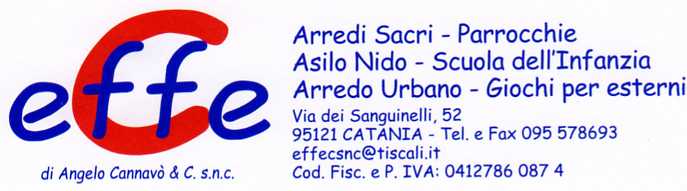 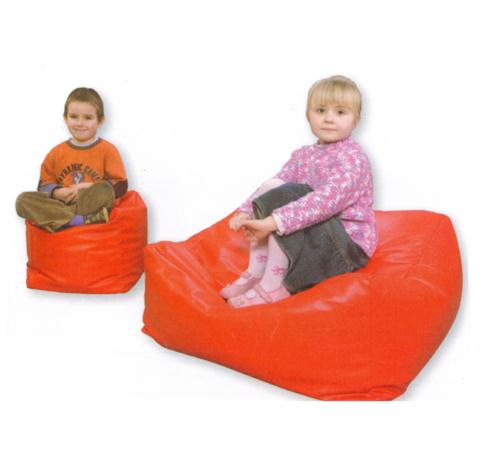 Descrizione:Cubo morbido, realizzato in pvc colorato, conimbottitura morbida che si adatta alle varie attivitàper i bambini.Dimensioni: 40x40x40 cmCatalogo: Arredi per Asili, Scuole eComunitàCodice: BM36101Categoria: Sedute e Pouf